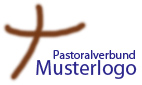  Was muss ich tun?Anmeldung zur Eheschließung entgegennehmenAnmeldung zur Eheschließung bearbeiten – Trauung in der eigenen KirchengemeindeAnmeldung zur Eheschließung bearbeiten – Trauung in anderer KirchengemeindeAnmeldung zur Eheschließung bearbeiten – Wohnort in anderer KirchengemeindeAufgebot erstellen und veröffentlichenBescheinigung über kirchliche Eheschließung ausstellenEheschließung eintragen und Mitteilungen an zuständige Stellen fertigen Was muss ich beachten? Weitere Informationen:Blanco-Vorlagen für Familienstammbücher können unter folgender Adresse bestellt werden:
 http://www.buerosysteme-kalisch.de/ChecklisteChecklisteTätigkeitenerledigtTrauungsanfrage entgegennehmen und erste Fragen beantworten / Auskünfte erteilen, welche Unterlagen benötigt werdenDaten der Eheleute und Wunschtermin erfassen (falls vorhanden, entsprechendes Formular dafür verwenden)Trauanfrage an gemeinsames Büro am Sitz des Leiters/Zentralbüro oder an den Pfarrer weiterleitenChecklisteChecklisteTätigkeitenerledigtTrauanfrage (Formular mit aufgenommenen Daten) entgegennehmenGewünschten Termin überprüfen/klärenTermin in den Kalender/in die Planung (TeRMIn) übernehmenTermin bestätigen (kann mit der Einladung zum Traugespräch geschehen) oderAlternativtermine abstimmenFormular „Ehevorbereitungsprotokoll“ so weit wie möglich ausfüllen (Daten, Termine, …)Falls die Brautleute in der eigenen Pfarrei getauft sind, Taufeintrag überprüfen (gefirmt? nicht ausgetreten? keine Vorehen?)Daten aus dem Taufeintrag ins Ehevorbereitungsprotokoll übernehmenNoch fehlende Unterlagen (z.B. Taufbescheinigungen) anfordernTermin für Ehevorbereitungsgespräch vereinbaren und in den Kalender eintragenEhevorbereitungsprotokoll ausdrucken und Unterlagen für die Trauung an Pfarrer/Traupriester gebenFalls Dispensen eingeholt werden müssen, Ehevorbereitungsprotokoll ans EGV, Sekretariat Kirchenrecht (Domplatz 3, 33098 Paderborn) schicken(nach Dispenserteilung) Ehevorbereitungsprotokoll bis zur Trauung in die Wiedervorlagemappe legenBescheinigung der standesamtlichen Trauung vom Ehepaar entgegennehmen und zum Ehevorbereitungsprotokoll legenVor der Trauung das Ehevorbereitungsprotokoll dem Pfarrer oder Zelebranten übergebenChecklisteChecklisteTätigkeitenerledigtTrauanfrage entgegennehmenFormular „Ehevorbereitungsprotokoll“ so weit wie möglich ausfüllen (Daten, Termine, …)Falls die Brautleute in der eigenen Pfarrei getauft sind, Taufeintrag überprüfen (gefirmt? nicht ausgetreten? keine Vorehen?)Daten aus dem Taufeintrag ins Ehevorbereitungsprotokoll übernehmenPrüfen ob noch Unterlagen fehlen, wenn ja, welche?Fehlende Unterlagen anfordern (z.B. Taufscheine, Bescheinigung der standesamtlichen Trauung)Nachfragen/klären, wer das Traugespräch führt (i.d.R. der Traupriester)Ggfs. Termin für Traugespräch vereinbarenEhevorbereitungsprotokoll mit den erforderlichen Unterlagen dem Pfarrer vorlegenFalls Dispensen eingeholt werden müssen, Ehevorbereitungsprotokoll ans EGV, Sekretariat Kirchenrecht (Domplatz 3, 33098 Paderborn) schicken(nach Dispenserteilung) Ehevorbereitungsprotokoll dem Pfarrer für die Erteilung der Traulizenz vorlegenEhevorbereitungsprotokoll mit allen Dokumenten an das Traupfarramt schicken
Hinweis: Bei Trauungen im Ausland werden die Unterlagen dem Brautpaar mitgegeben.ChecklisteChecklisteTätigkeitenerledigtTrauanfrage entgegennehmenTrauungstermin abstimmen und in den Kalender (TeRMIn) übernehmenEhevorbereitungsprotokoll anfordernWenn Ehevorbereitungsprotokoll eingeht, die Unterlagen auf Vollständigkeit prüfenGgfs. Fehlende Unterlagen anfordernTermin für Ehevorbereitungsgespräch (bzw. Gespräch zum Kennenlernen oder Absprachen treffen) für Pfarrer oder Zelebranten mit dem Brautpaar vereinbaren und in den Kalender eintragenBescheinigung über standesamtliche Trauung entgegennehmen, falls diese noch nicht mit dem Ehevorbereitungsprotokoll geschickt wurdeEhevorbereitungsprotokoll mit allen Unterlagen bis zur Trauung in die Wiedervorlagemappe legenVor der Trauung das Ehevorbereitungsprotokoll dem Pfarrer oder Zelebranten übergebenChecklisteChecklisteTätigkeitenerledigtAuftrag zur Erstellung des Aufgebots vom Pfarrer entgegennehmen (u.U. kann auf ein Aufgebot verzichtet werden)Aufgebot für den Aushang oder als Publikandum (zum Verlesen) schreiben, Daten aus dem Ehevorbereitungsprotokoll entnehmenAufgebot ausdrucken und im Schaukasten aushängen bzw. dem Zelebranten zum Verlesen zukommen lassenChecklisteChecklisteTätigkeitenerledigtFamilienstammbuch entgegennehmenBescheinigung über kirchliche Trauung ausfüllen Bescheinigung vom Pfarrer unterschreiben und siegeln lassenFamilienstammbuch oder Formular an Brautpaar aushändigenChecklisteChecklisteTätigkeitenerledigtEhevorbereitungsprotokoll vom Pfarrer oder Zelebranten entgegennehmenEheschließung in Trauungsbuch (Matrikelbuch) eintragenRegister im Trauungsbuch ergänzenEheschließung ins Taufbuch eintragen, falls einer oder beide Ehepartner in der Kirchengemeinde, in der die Trauung stattgefunden hat, getauft worden sindMeldung an die zuständigen Stellen mit dem KMW fertigenMitteilungen siegeln und unterschreiben (falls Vollmacht dafür vorliegt) oder dem Pfarrer zur Unterschrift vorlegenMitteilungen versendenEhevorbereitungsprotokoll mit allen Unterlagen archivierenAbgesprochenes Vorgehen zu diesem Arbeitsbereich:Abgesprochenes Vorgehen zu diesem Arbeitsbereich:1.2.3.4.5.6.